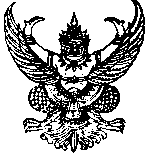                           บันทึกข้อความส่วนราชการ    สำนักปลัดองค์การบริหารส่วนตำบลตะเคียน  อำเภอด่านขุนทด   จังหวัดนครราชสีมา  ที่   นม76701/-                                         วันที่ 1   ตุลาคม   2562เรื่อง   สรุปผลการดำเนินการตามแผนพัฒนาบุคลากร   ประจำปีงบประมาณ พ.ศ.  2562เรียน     นายกองค์การบริหารส่วนตำบลตะเคียนเรื่องเดิมตามที่องค์การบริหารส่วนตำบลตะเคียนได้ดำเนินการจัดทำแผนพัฒนาบุคลากร  ประจำปีงบประมาณ พ.ศ.2561 – 2563 เพื่อเป็นการพัฒนาบุคลากรขององค์กร  เพื่อเสริมสร้างความรู้ความเข้าใจที่ทันสมัย   เพิ่มพูนทักษะ  สามารถนำเทคโนโลยีสารสนเทศและนวัตกรรมมาปรับใช้กับการทำงาน  เข้าใจเทคนิคกลยุทธ์ในการปฏิบัติงานให้สามารถนำมาประยุกต์ใช้กับการทำงานในองค์กร  เพื่อเป็นแนวทางในการวางแผนบริหารจัดการสมัยใหม่  พร้อมทั้งเพิ่มสมรรถนะที่จำเป็นสำหรับการปฏิบัติงานในแต่ละตำแหน่งได้อย่างมีประสิทธิภาพ นั้นข้อเท็จจริงคณะกรรมการจัดทำแผนพัฒนาบุคลากรประจำปีงบประมาณ พ.ศ.2561 – 2563  มีความคาดหวังว่าพนักงานในองค์กรจะช่วยสร้างประโยชน์และเพิ่มศักยภาพพนักงานส่วนตำบล  พนักงานจ้างตามนโยบายของผู้บริหาร นำพาองค์กรไปสู่เป้าหมายให้เกิดประโยชน์และมีประสิทธิภาพมากยิ่งขึ้น โดยวิธีการดังนี้ 1.จัดส่งบุคลากรเข้ารับการอบรมที่มีเนื้อหาสอดคล้องกับตำแหน่งตามมาตรฐานกำหนดตำแหน่ง2.จัดประชุมพนักงานส่วนตำบลและพนักงานจ้างประจำเดือนเพื่อแสดงความคิดเห็นเพื่อปรับปรุง  พัฒนาให้ดียิ่งขึ้น3.จัดฝึกอบรมและพัฒนาการสร้างสภาพแวดล้อมที่ดีในการทำงาน เสริมสร้างความสัมพันธ์อันดีภายในองค์กร4.จัดการฝึกอบรมคุณธรรมจริยธรรมให้กับผู้บริหาร  พนักงานส่วนตำบลและพนักงานจ้าง ให้เกิดความโปร่งใส  มีความยุติธรรม5.จัดฝึกอบรมศึกษาดูงานนอกพื้นที่  นำความรู้ที่ได้รับมาประยุกต์ใช้เพื่อปรับปรุงพัฒนาการปฏิบัติงานกับงานในองค์กรให้ดียิ่งขึ้นต่อไปข้อพิจารณา1.การฝึกบรมภายในองค์กรและนอกองค์กร  มีประโยชน์ตรงที่ทำให้ข้าราชการ  พนักงานไม่เกิดความเบื่อหน่ายในการทำงาน  ทั้งยังได้พัฒนาทักษะใหม่ๆในการทำงานเพิ่มขึ้น ได้ลองอะไรที่หลากหลาย  ได้พัฒนาตนเองอยู่เสมอ2.สร้างแรงจูงใจในการทำงาน  เสริมสร้างความสัมพันธ์อันดีช่วยกระตุ้นให้เกิดพฤติกรรมการทำงาน  เป็นกระบวนการทางจิตใจที่เกิดจากการปฏิสัมพันธ์ระหว่างบุคคลและสภาพแวดล้อม3.ทำให้บุคลากรในองค์กรรู้สึกว่ามีความสำคัญตลอดจนมีความรู้สึกเป็นเจ้าขององค์กรร่วมกันย่อมที่จะทำให้ทุกคนมีความตั้งใจ  ทุ่มเทและจริงใจในการทำงานดังนั้น  เพื่อให้การดำเนินการตามแผนพัฒนาบุคลากร  ประจำปีงบประมาณ  พ.ศ.2562  จึงสรุปผลการดำนเนินงาน  รายละเอียดตามแนบท้ายนี้								/จึงเรียนมา ………………..2จึงเรียนมาเพื่อโปรดทราบ						        ยุพิน  แถมกิ่ง      ผู้บันทึกเสนอ    ( นางยุพิน  แถมกิ่ง )                                             นักทรัพยากรบุคคลชำนาญการ-ความเห็นหัวหน้าสำนักปลัด    -  ทราบ ........................................................................................   พัชรินทร์   รุ่งเรือง ( นางพัชรินทร์  รุ่งเรือง)   หัวหน้าสำนักปลัด-ความเห็นปลัด  อบต.   -ทราบ…………………………………………………………………………………...   ชัยวรวัฒน์  อินทรวงษ์โชติ  ( นายชัยวรวัฒน์  อินทรวงษ์โชติ)            ปลัด อบต.-ความเห็นนายก อบต.    -ทราบ …………………………………………………………………………………...   ชัยวรวัฒน์  อินทรวงษ์โชติ  ( นายชัยวรวัฒน์  อินทรวงษ์โชติ) ปลัด อบต. ปฏิบัติหน้าที่ นายก อบต.ผลการดำเนินการตามนโยบายการบริหารทรัพยากรบุคคล  ประจำปีงบประมาณ  พ.ศ.2562 ( 1 ต.ค.61 – 30 ก.ย.62)การฝึกอบรมบุคลากรในองค์กรสรุป   ปีงบประมาณ  พ.ศ.2562   1. พนักงานส่วนตำบล   จำนวน  26  คน				      ผ่านการฝึกอบรม    19  คน   คิดเป็นร้อยละ 73.08  				   2. พนักงานจ้าง            จำนวน  20  คน				      ผ่านการฝึกอบรม    10  คน   คิดเป็นร้อยละ  50ที่ชื่อ – สกุล/ตำแหน่งอบรมหลักสูตรระยะเวลาอบรมสถานที่อบรม1นางหนึ่งฤทัย  สมเดชผู้อำนวยการกองคลัง (ต้น)1.การคำนวณราคากลางงานก่อสร้างของทางราชการด้วยระบบอิเล็กทรอนิกส์และวิธีปฏิบัติในการคำนวณราคากลางงานก่อสร้างตามแนวทางวิธีปฏิบัติและรายละเอียดประกอบการถอดแบบคำนวณราคมกลางงานก่อสร้างขององค์กรปกครองส่วนท้องถิ่น (ภาคปฏิบัติ)2.นายจ้างมีหน้าที่นำส่งเงินตาม พ.ร.บ.กยศ.พ.ศ.2560 ต้องทำอย่างไร3.อบรมบุคลากรขององค์กรปกครองส่วนท้องถิ่นเพื่อเตรียมความพร้อมรองรับการจัดเก็บภาษีที่ดินและสิ่งปลูกสร้าง  รุ่นที่ 24.การจัดทำรายงานขององค์กรปกครองส่วนท้องถิ่นเพื่อการจัดทำบัญชีและรายงานการเงินตามมาตรฐานการบัญชีภาครัฐและนโยบายขององค์กรปกครองส่วนท้องถิ่น(ภาคปฏิบัติจริง)29 – 30  ตุลาคม  256120 ธันวาคม  256119 – 21 มิถุนายน  25623 – 5  มิถุนายน  2562โรงแรมวีวัน  อำเภอเมือง  จังหวัดนครราชสีมาศูนย์ประชุมและแสดงสินค้านานาชาติขอนแก่น  จังหวัดขอนแก่นโรงแรมสีดา  รีสอร์ท อำเภอเมือง  จังหวัดนครราชสีมาโรงแรมวีวัน  อำเภอเมือง  จังหวัดนครราชสีมา2นางบังอร  เพียรงูเหลือมนักวิชาการจัดเก็บรายได้ชำนาญการ1.การคำนวณราคากลางงานก่อสร้างของทางราชการด้วยระบบอิเล็กทรอนิกส์และวิธีปฏิบัติในการคำนวณราคากลางงานก่อสร้างตามแนวทางวิธีปฏิบัติและรายละเอียดประกอบการถอดแบบคำนวณราคมกลางงานก่อสร้างขององค์กรปกครองส่วนท้องถิ่น2.อบรมบุคลากรขององค์กรปกครองส่วนท้องถิ่นเพื่อเตรียมความพร้อมรองรับการจัดเก็บภาษีที่ดินและสิ่งปลูกสร้าง  รุ่นที่ 229 – 30  ตุลาคม  256119 – 21 มิถุนายน  2562โรงแรมวีวัน  อำเภอเมือง  จังหวัดนครราชสีมาโรงแรมสีดา  รีสอร์ท อำเภอเมือง  จังหวัดนครราชสีมา3.การจัดทำรายงานขององค์กรปกครองส่วนท้องถิ่นเพื่อการจัดทำบัญชีและรายงานการเงินตามมาตรฐานการบัญชีภาครัฐและนโยบายขององค์กรปกครองส่วนท้องถิ่น(ภาคปฏิบัติจริง)4.รู้ลึกกฎหมายขั้นตอนและวิธีการดำเนินการคำนวณภาษีที่ดินและสิ่งปลูกสร้างพร้อมการใช้โปรแกรมประยุกต์ในการจัดทำฐานข้อมูลผู้เสียภาษี  การคำนวณภาษีและการประมาณการรายได้การจักเก็บภาษีที่ดินและสิ่งปลูกสร้างตาม พ.ร.บ.ภาษีที่ดินและสิ่งปลูกสร้าง พ.ศ.2562  รุ่นที่ 23 – 5  มิถุนายน  25627 – 9 มิถุนายน  2562โรงแรมวีวัน  อำเภอเมือง  จังหวัดนครราชสีมาโรงแรมโคราชโฮเต็ล อำเภอเมือง  จังหวัดนครราชสีมา3นางรัชญา  อดุลวัฒนะนักวิชาการเงินและบัญชีชำนาญการ1.การปรับปรุงบัญชี  การปิดบัญชี  รายงานการเงินและหมายเหตุประกอบงบแสดงฐานะการเงินในระบบบัญชีคอมพิวเตอร์ขององค์กรปกครองส่วนท้องถิ่น (e-laas) รุ่นที่ 32.เทคนิคการจัดทำรายงานการจัดวางระบบควบคุมภายใน  การประเมินผลการควบคุมภายในและแนวทางปฏิบัติการตรวจสอบภายในภายใต้หลักเกณฑ์กระทรวงการคลัง  ว่าด้วยมาตรฐานและหลักเกณฑ์ปฏิบัติการควบคุมภายในสำหรับหน่วยงานของรัฐ พ.ศ.2561 (ฉบับใหม่)3.นักวิชาการเงินและบัญชี  รุ่นที่ 3224 – 25  พฤศจิกายน 256119 – 21  ธันวาคม 25614 – 30 มิถุนายน  2562โรงแรมวีวัน  อำเภอเมือง  จังหวัดนครราชสีมาโรงแรมเมย์ฟลาวเวอร์  แกรนด์โคราช  อำเภอเมือง  จังหวัดนครราชสีมาสถาบันพัฒนาบุคลากรท้องถิ่น  ตำบลคลองหนึ่ง  อำเภอคลองหลวง  จังหวัดปทุมธานี4นางรักชนก  เบี้ยกลางนักวิชาการคลังชำนาญการ1.การปรับปรุงบัญชี  การปิดบัญชี  รายงานการเงินและหมายเหตุประกอบงบแสดงฐานะการเงินในระบบบัญชีคอมพิวเตอร์ขององค์กรปกครองส่วนท้องถิ่น (e-laas) รุ่นที่ 32.การจัดทำฐานข้อมูลเพื่อการบริหารงานขององค์กรปกครองส่วนท้องถิ่นตามยุทธศาสตร์การพัฒนาประเทศ3.การจัดทำรายงานขององค์กรปกครองส่วนท้องถิ่นเพื่อการจัดทำบัญชีและรายงานการเงินตามมาตรฐานการบัญชีภาครัฐและนโยบายภาครัฐขององค์กรปกครองส่วนท้องถิ่น(ภาคปฏิบัติจริง)  4.การเพิ่มประสิทธิภาพมาตรฐานการบัญชีภาครัฐและนโยบายการบัญชีภาครัฐสำหรับองค์กรปกครองส่วนท้องถิ่น  รุ่นที่ 124 – 25  พฤศจิกายน 256120 – 21  ธันวาคม  25613 – 5  มิถุนายน  256219 มิถุนายน  2562โรงแรมวีวัน  อำเภอเมือง  จังหวัดนครราชสีมาโรงแรมรอยัลริเวอร์ เขตบางพลัด  กรุงเทพมหานครโรงแรมวีวัน  อำเภอเมือง  จังหวัดนครราชสีมาห้องประชุมเปรมติณสูลานนท์  อำเภอเมือง  จังหวัดนครราชสีมา5นางดวงนภา  จงชนะเจ้าพนักงานการเงินและบัญชีชำนาญงาน1.การปรับปรุงบัญชี  การปิดบัญชี  รายงานการเงินและหมายเหตุประกอบงบแสดงฐานะการเงินในระบบบัญชีคอมพิวเตอร์ขององค์กรปกครองส่วนท้องถิ่น (e-laas) รุ่นที่ 324 – 25  พฤศจิกายน 2561โรงแรมวีวัน  อำเภอเมือง  จังหวัดนครราชสีมา6นางพัชรินทร์  รุ่งเรืองหัวหน้าสำนักปลัด1.เทคนิคการจัดทำรายงานการจัดวางระบบควบคุมภายใน  การประเมินผลการควบคุมภายในและแนวทางปฏิบัติการตรวจสอบภายในภายใต้หลักเกณฑ์กระทรวงการคลัง  ว่าด้วยมาตรฐานและหลักเกณฑ์ปฏิบัติการควบคุมภายในสำหรับหน่วยงานของรัฐ พ.ศ.2561 (ฉบับใหม่) 19 – 21  ธันวาคม 2561โรงแรมเมย์ฟลาวเวอร์  แกรนด์โคราช  อำเภอเมือง  จังหวัดนครราชสีมา7นางกนกกร  ธิมะดีผู้อำนวยการกองสวัสดิการสังคม1.เทคนิคการจัดทำรายงานการจัดวางระบบควบคุมภายใน  การประเมินผลการควบคุมภายในและแนวทางปฏิบัติการตรวจสอบภายในภายใต้หลักเกณฑ์กระทรวงการคลัง  ว่าด้วยมาตรฐานและหลักเกณฑ์ปฏิบัติการควบคุมภายในสำหรับหน่วยงานของรัฐ พ.ศ.2561 (ฉบับใหม่ 2.ขั้นตอนการเพิ่มเติม  เปลี่ยนแปลง  แก้ไข  แผนพัฒนาท้องถิ่นเพื่อรองรับการจัดทำงบประมาณรายจ่าย  ประจำปี  2563 พร้อมจัดทำรายละเอียดประกอบงบประมาณและการกำหนดคุณลักษณะเฉพาะของครุภัณฑ์หรือสิ่งก่อสร้างให้สอดคล้องกับงบประมาณรายจ่ายประจำปี 2563  รุ่นที่ 419 – 21  ธันวาคม 256121 – 23 มิถุนายน  2562โรงแรมเมย์ฟลาวเวอร์  แกรนด์โคราช  อำเภอเมือง  จังหวัดนครราชสีมาโรงแรมสบายโฮเทล อำเภอเมือง  จังหวัดนครราชสีมา8นางสาวอภัสรา  คมพุดซาผู้ช่วยนักวิเคราะห์นโยบายและแผน1.การจัดทำฐานข้อมูลเพื่อการบริหารงานขององค์กรปกครองส่วนท้องถิ่นตามยุทธศาสตร์การพัฒนาประเทศ2.ขั้นตอนการเพิ่มเติม  เปลี่ยนแปลง  แก้ไข  แผนพัฒนาท้องถิ่นเพื่อรองรับการจัดทำงบประมาณรายจ่าย  ประจำปี  2563 พร้อมจัดทำรายละเอียดประกอบงบประมาณและการกำหนดคุณลักษณะเฉพาะของครุภัณฑ์หรือสิ่งก่อสร้างให้สอดคล้องกับงบประมาณรายจ่ายประจำปี 2563  รุ่นที่ 4 20 – 21  ธันวาคม  256121 – 23 มิถุนายน  2562โรงแรมรอยัลริเวอร์  เขตบางพลัด กรุงเทพมหานครโรงแรมสบายโฮเทล อำเภอเมือง  จังหวัดนครราชสีมา9นางสาวสุมิตรา จาจันทึกผู้ช่วยนิติกร1.เทคนิคการบังคับใช้กฎหมายและการจัดการเรื่องร้องเรียนตาม พระราชบัญญัติการสาธารณสุข พ.ศ.2535 และฉบับที่ 3  พ.ศ.2560 ขององค์กรปกครองส่วนท้องถิ่น  รุ่นที่ 59 –10  มกราคม  2562โรงแรมวีวัน  อำเภอเมือง  จังหวัดนครราชสีมา10นางสาวณิชชา  เขจรรักษ์นักวิชาการสาธารณสุขปฏิบัติการ1.เทคนิคการบังคับใช้กฎหมายและการจัดการเรื่องร้องเรียนตาม พระราชบัญญัติการสาธารณสุข พ.ศ.2535 และฉบับที่ 3  พ.ศ.2560 ขององค์กรปกครองส่วนท้องถิ่น  รุ่นที่ 5 9 – 10  มกราคม  2562โรงแรมวีวัน  อำเภอเมือง  จังหวัดนครราชสีมา11นางรัชนีกร  เหิดขุนทด ผู้อำนวยการกองสาธารณสุขและสิ่งแวดล้อม (ต้น)1.เทคนิคการบังคับใช้กฎหมายและการจัดการเรื่องร้องเรียนตาม พระราชบัญญัติการสาธารณสุข พ.ศ.2535 และฉบับที่ 3  พ.ศ.2560 ขององค์กรปกครองส่วนท้องถิ่น  รุ่นที่ 52.นักบริหารงานสาธารณสุขและสิ่งแวดล้อม  รุ่นที่ 299 –10  มกราคม  256230  มิถุนายน – 26  กรกฎาคม  2562โรงแรมวีวัน  อำเภอเมือง  จังหวัดนครราชสีมาสถาบันพัฒนาบุคลากรท้องถิ่น  ตำบลคลองหนึ่ง  อำเภอคลองหลวง  จังหวัดปทุมธานี12นางเสาวลักษณ์  มุงขุนทดผู้ช่วยเจ้าพนักงานจัดเก็บรายได้1.อบรมบุคลากรขององค์กรปกครองส่วนท้องถิ่นเพื่อเตรียมความพร้อมรองรับการจัดเก็บภาษีที่ดินและสิ่งปลูกสร้าง  รุ่นที่ 2 2.รู้ลึกกฎหมายขั้นตอนและวิธีการดำเนินการคำนวณภาษีที่ดินและสิ่งปลูกสร้างพร้อมการใช้โปรแกรมประยุกต์ในการจัดทำฐานข้อมูลผู้เสียภาษี  การคำนวณภาษีและการประมาณการรายได้การจักเก็บภาษีที่ดินและสิ่งปลูกสร้างตาม พ.ร.บ.ภาษีที่ดินและสิ่งปลูกสร้าง พ.ศ.2562  รุ่นที่ 219 – 21  มิถุนายน 25627 – 9  มิถุนายน  2562โรงแรมสีดา  รีสอร์ท  อำเภอเมือง  จังหวัดนครราชสีมาโรงแรมโคราชโฮเต็ล  อำเภอเมือง  จังหวัดนครราชสีมา13นางสาววันดี  ภูมิโคกรักษ์ผู้ช่วยนักวิชาการพัสดุ1.การจัดทำรายงานขององค์กรปกครองส่วนท้องถิ่นเพื่อการจัดทำบัญชีและรายงานการเงินตามาตรฐานการบัญชีภาครัฐและนโยบายภาครัฐขององค์กรปกครองส่วนท้องถิ่น(ภาคปฏิบัติจริง)  3 – 5  มิถุนายน  2562โรงแรมวีวัน  อำเภอเมือง  จังหวัดนครราชสีมา14นายพิทักษ์  เฮ็งสันเทียะผู้ช่วยนักวิชาการศึกษา1.ขั้นตอนการเพิ่มเติม  เปลี่ยนแปลง  แก้ไข  แผนพัฒนาท้องถิ่นเพื่อรองรับการจัดทำงบประมาณรายจ่าย  ประจำปี  2563 พร้อมจัดทำรายละเอียดประกอบงบประมาณและการกำหนดคุณลักษณะเฉพาะของครุภัณฑ์หรือสิ่งก่อสร้างให้สอดคล้องกับงบประมาณรายจ่ายประจำปี 2563  รุ่นที่ 4  21 – 23  มิถุนายน 2562โรงแรมสบายโฮเทล  อำเภอเมือง  จังหวัดนครราชสีมา15นายสุเนตร  นามโคตรศรีผู้อำนวยการกองช่าง(ต้น)1. ขั้นตอนการเพิ่มเติม  เปลี่ยนแปลง  แก้ไข  แผนพัฒนาท้องถิ่นเพื่อรองรับการจัดทำงบประมาณรายจ่าย  ประจำปี  2563 พร้อมจัดทำรายละเอียดประกอบงบประมาณและการกำหนดคุณลักษณะเฉพาะของครุภัณฑ์หรือสิ่งก่อสร้างให้สอดคล้องกับงบประมาณรายจ่ายประจำปี 2563  รุ่นที่ 4 21 – 23  มิถุนายน  2562โรงแรมสบายโฮเทล  อำเภอเมือง  จังหวัดนครราชสีมา16นายปองพล  สุดวิไลพรนักวิเคราะห์นโยบายและแผนปฏิบัติการ1.ขั้นตอนการเพิ่มเติม  เปลี่ยนแปลง  แก้ไข  แผนพัฒนาท้องถิ่นเพื่อรองรับการจัดทำงบประมาณรายจ่าย  ประจำปี  2563 พร้อมจัดทำรายละเอียดประกอบงบประมาณและการกำหนดคุณลักษณะเฉพาะของครุภัณฑ์หรือสิ่งก่อสร้างให้สอดคล้องกับงบประมาณรายจ่ายประจำปี2563  รุ่นที่ 4  21 – 23  มิถุนายน 2562โรงแรมสบายโฮเทล  อำเภอเมือง  จังหวัดนครราชสีมาที่ชื่อ – สกุลอบรมหลักสูตรระยะเวลาอบรมสถานที่อบรม17นางยุพิน  ศิษย์สุวรรณนักทรัพยากรบุคคลชำนาญการ1.การบริหารงานบุคคลขององค์กรปกครองส่วนท้องถิ่นและการบันทึกข้อมูลศูนย์บริการข้อมูลบุคลการแห่งชาติ  ระยะที่ 2  ระหว่างวันที่  1 มิถุนายน  - 31  กรกฎาคม  2562 29 – 30 มิถุนายน  2562ห้องประชุมเพชรไพลิน  ชั้น 9 อาคารปฏิบัติการคณะวิศวกรรมศาสตร์และสถาปัตยกรรมศาสตร์  อาคาร 36  มหาวิทยาลัยเทคโนโลยีราชมงคลอีสาน  อำเภอเมือง  จังหวัดนครราชสีมา18นางสาวชัชชษา  หงษ์ทองผู้ช่วยเจ้าพนักงานธุรการ1 การบริหารงานบุคคลขององค์กรปกครองส่วนท้องถิ่นและการบันทึกข้อมูลศูนย์บริการข้อมูลบุคลการแห่งชาติ  ระยะที่ 2  ระหว่างวันที่  1  มิถุนายน  - 31  กรกฎาคม  2562 29 –30 มิถุนายน 2562ห้องประชุมเพชรไพลิน  ชั้น 9 อาคารปฏิบัติการคณะวิศวกรรมศาสตร์และสถาปัตยกรรมศาสตร์  อาคาร 36  มหาวิทยาลัยเทคโนโลยีราชมงคลอีสาน  อำเภอเมือง  จังหวัดนครราชสีมา19นางประภาลักษณ์  ทำขุนทด ครู คศ.2 ศพด.บ้านตะเคียน1.การพัฒนาระบบการประกันคุณภาพการศึกษาตามมาตรฐานพัฒนาเด็กปฐมวัยแห่งชาติและการจัดทำรายงานการประเมินตนเองของสถานศึกษาประเภทศูนย์พัฒนาเด็กเล็ก (SAR)  ประจำปี 25622.การบริหารจัดการศูนย์พัฒนาเด็กเล็กตามมาตรฐานสถานพัฒนาเด็กปฐมวัยแห่งชาติ  การพัฒนาหลักสูตรสถานศึกษาและการจัดระบบประกันคุณภาพภายในเพื่อรองรับการประเมินคุณภาพภายนอกรอบสี่ในศูนย์พัฒนาเด็กเล็กขององค์กรปกครองส่วนท้องถิ่นจังหวัดนครราชสีมา  ประจำปีงบประมาณ พ.ศ.2562  3.การอบรมเชิงปฏิบัติการเพื่อพัฒนาขับเคลื่อนมาตรฐานสถานพัฒนาเด็กเล็กปฐมวัยแห่งชาติและระบบประเมินออนไลน์ตามมาตรฐานชาติของศูนย์พัฒนาเด็กเล็กสังกัดองค์กรปกครองส่วนท้องถิ่น  จังหวัดนครราชสีมา  ประจำปีงบประมาณ พ.ศ.25625 – 7  สิงหาคม  256220 – 21  กรกฎาคม  25627 – 8  กันยายน  2562โรงแรมปริ้นซ์  พาเลส มหานาคกรุงเทพมหานครโรงแรมสตาร์เวลล์  บาหลี  รีสอร์ทอำเภอเมือง  จังหวัดนครราชสีมาโรงแรมเดอะริชโฮเทล  อำเภอเมืองจังหวัดนครราชสีมา20นางสาวน้ำอ้อย  สามขุนทด  ครู คศ.1 ศพด.บ้านตะเคียน1.การบริหารจัดการศูนย์พัฒนาเด็กเล็กตามมาตรฐานสถานพัฒนาเด็กปฐมวัยแห่งชาติ  การพัฒนาหลักสูตรสถานศึกษาและการจัดระบบประกันคุณภาพภายในเพื่อรองรับการประเมินคุณภาพภายนอกรอบสี่ในศูนย์พัฒนาเด็กเล็กขององค์กรปกครองส่วนท้องถิ่นจังหวัดนครราชสีมา  ประจำปีงบประมาณ พ.ศ.2562  20 – 21  กรกฎาคม  2562โรงแรมสตาร์เวลล์  บาหลี  รีสอร์ทอำเภอเมือง  จังหวัดนครราชสีมา21นางฉวีวรรณ  คูณขุนทดครู คศ.2  ศพด.บ้านกุดม่วง1.การบริหารจัดการศูนย์พัฒนาเด็กเล็กตามมาตรฐานสถานพัฒนาเด็กปฐมวัยแห่งชาติ  การพัฒนาหลักสูตรสถานศึกษาและการจัดระบบประกันคุณภาพภายในเพื่อรองรับการประเมินคุณภาพภายนอกรอบสี่ในศูนย์พัฒนาเด็กเล็กขององค์กรปกครองส่วนท้องถิ่นจังหวัดนครราชสีมา  ประจำปีงบประมาณ พ.ศ.2562 20 – 21  กรกฎาคม  2562โรงแรมสตาร์เวลล์  บาหลี  รีสอร์ทอำเภอเมือง  จังหวัดนครราชสีมา22นางสาวฉวีวรรณ  ลาขุนทด  ครู คศ.2ศพด.บ้านหินลาด 1.การบริหารจัดการศูนย์พัฒนาเด็กเล็กตามมาตรฐานสถานพัฒนาเด็กปฐมวัยแห่งชาติ  การพัฒนาหลักสูตรสถานศึกษาและการจัดระบบประกันคุณภาพภายในเพื่อรองรับการประเมินคุณภาพภายนอกรอบสี่ในศูนย์พัฒนาเด็กเล็กขององค์กรปกครองส่วนท้องถิ่นจังหวัดนครราชสีมา  ประจำปีงบประมาณ พ.ศ.2562  20 – 21  กรกฎาคม  2562โรงแรมสตาร์เวลล์  บาหลี  รีสอร์ทอำเภอเมือง  จังหวัดนครราชสีมา23นางมนต์ธิญา  เกงขุนทด  ครู คศ.1 ศพด.บ้านหนองละมั่ง1.การบริหารจัดการศูนย์พัฒนาเด็กเล็กตามมาตรฐานสถานพัฒนาเด็กปฐมวัยแห่งชาติ  การพัฒนาหลักสูตรสถานศึกษาและการจัดระบบประกันคุณภาพภายในเพื่อรองรับการประเมินคุณภาพภายนอกรอบสี่ในศูนย์พัฒนาเด็กเล็กขององค์กรปกครองส่วนท้องถิ่นจังหวัดนครราชสีมา  ประจำปีงบประมาณ พ.ศ.2562  20 – 21  กรกฎาคม  2562โรงแรมสตาร์เวลล์  บาหลี  รีสอร์ทอำเภอเมือง  จังหวัดนครราชสีมา24นางพนารัตน์  ปองขุนทด ครู คศ.1 ศพด.บ้านหินหล่อง1.การบริหารจัดการศูนย์พัฒนาเด็กเล็กตามมาตรฐานสถานพัฒนาเด็กปฐมวัยแห่งชาติ  การพัฒนาหลักสูตรสถานศึกษาและการจัดระบบประกันคุณภาพภายในเพื่อรองรับการประเมินคุณภาพภายนอกรอบสี่ในศูนย์พัฒนาเด็กเล็กขององค์กรปกครองส่วนท้องถิ่นจังหวัดนครราชสีมา  ประจำปีงบประมาณ พ.ศ.2562  20 – 21  กรกฎาคม  2562โรงแรมสตาร์เวลล์  บาหลี  รีสอร์ทอำเภอเมือง  จังหวัดนครราชสีมา25นางสาวทัชชา  คูณขุนทด  ครู คศ.1 ศพด.บ้านโกรกลึก1.การบริหารจัดการศูนย์พัฒนาเด็กเล็กตามมาตรฐานสถานพัฒนาเด็กปฐมวัยแห่งชาติ  การพัฒนาหลักสูตรสถานศึกษาและการจัดระบบประกันคุณภาพภายในเพื่อรองรับการประเมินคุณภาพภายนอกรอบสี่ในศูนย์พัฒนาเด็กเล็กขององค์กรปกครองส่วนท้องถิ่นจังหวัดนครราชสีมา  ประจำปีงบประมาณ พ.ศ.2562  20 – 21  กรกฎาคม  2562โรงแรมสตาร์เวลล์  บาหลี  รีสอร์ทอำเภอเมือง  จังหวัดนครราชสีมา26นางสาวแพรวนภา เพียรขุนทด  ผู้ดูแลเด็ก ศพด.บ้านดงกระสัง1.การบริหารจัดการศูนย์พัฒนาเด็กเล็กตามมาตรฐานสถานพัฒนาเด็กปฐมวัยแห่งชาติ  การพัฒนาหลักสูตรสถานศึกษาและการจัดระบบประกันคุณภาพภายในเพื่อรองรับการประเมินคุณภาพภายนอกรอบสี่ในศูนย์พัฒนาเด็กเล็กขององค์กรปกครองส่วนท้องถิ่นจังหวัดนครราชสีมา  ประจำปีงบประมาณ พ.ศ.2562  2.อบรมเชิงปฏิบัติงานในระบบการจัดซื้อจัดจ้างภาครัฐด้วยอิเล็กทรอนิกส์ (e-gp) แก่ผู้ปฏิบัติงานด้านพัสดุของ สถจ.อปท.และสถานศึกษาในสังกัด อปท.  ประจำปี พ.ศ.2562 20 – 21  กรกฎาคม  25627 – 9 สิงหาคม  2562โรงแรมสตาร์เวลล์  บาหลี  รีสอร์ทอำเภอเมือง  จังหวัดนครราชสีมาโรงแรมเดอะลอฟต์     รีสอร์ท    เขตบางซื่อ  กรุงเทพมหานคi27นางรัชดา จันทรยากุล   ผู้ช่วยครู ผู้ดูแลเด็กศพด.บ้านโกรกลึก1.การบริหารจัดการศูนย์พัฒนาเด็กเล็กตามมาตรฐานสถานพัฒนาเด็กปฐมวัยแห่งชาติ  การพัฒนาหลักสูตรสถานศึกษาและการจัดระบบประกันคุณภาพภายในเพื่อรองรับการประเมินคุณภาพภายนอกรอบสี่ในศูนย์พัฒนาเด็กเล็กขององค์กรปกครองส่วนท้องถิ่นจังหวัดนครราชสีมา  ประจำปีงบประมาณ พ.ศ.2562  20 – 21  กรกฎาคม  2562โรงแรมสตาร์เวลล์  บาหลี  รีสอร์ทอำเภอเมือง  จังหวัดนครราชสีมา28นางสิริณัฏฐ์  เจียมขุนทด ผู้ช่วยครู ผู้ดูแลเด็กศพด.บ้านโกรกลึก1.การบริหารจัดการศูนย์พัฒนาเด็กเล็กตามมาตรฐานสถานพัฒนาเด็กปฐมวัยแห่งชาติ  การพัฒนาหลักสูตรสถานศึกษาและการจัดระบบประกันคุณภาพภายในเพื่อรองรับการประเมินคุณภาพภายนอกรอบสี่ในศูนย์พัฒนาเด็กเล็กขององค์กรปกครองส่วนท้องถิ่นจังหวัดนครราชสีมา  ประจำปีงบประมาณ พ.ศ.256220 – 21  กรกฎาคม  2562โรงแรมสตาร์เวลล์  บาหลี  รีสอร์ทอำเภอเมือง  จังหวัดนครราชสีมา29นางสาววิไลลักษณ์สารคล่องผู้ดูแลเด็ก  ศพด.1.อบรมเชิงปฏิบัติงานในระบบการจัดซื้อจัดจ้างภาครัฐด้วยระบบอิเล็กทรอนิกส์ (e-gp) แก่ผู้ปฏิบัติงานด้านพัสดุของ สถจ.อปท.และสถานศึกษาในสังกัด อปท.  ประจำปี พ.ศ.2562  รุ่นที่ 237 – 9  สิงหาคม  2562โรงแรมเดอะลอฟต์  รีสอร์ท  เขตบางซื่อ  กรุงเทพมหานคร